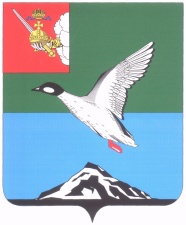 АДМИНИСТРАЦИЯ ЧЕРЕПОВЕЦКОГО МУНИЦИПАЛЬНОГО РАЙОНА П О С Т А Н О В Л Е Н И Еот 06.03.2019 									           № 290г. ЧереповецОб утверждении Положения об общественном совете Череповецкого муниципального районаВ соответствии с Федеральным законом от 06.10.2003 № 131-ФЗ           «Об общих принципах организации местного самоуправления в Российской Федерации», Уставом Череповецкого муниципального района, в целях развития гражданской активности населения, взаимодействия и социального партнерства общественных организаций с органами местного самоуправления районаПОСТАНОВЛЯЮ:1. Утвердить Положение об Общественном совете Череповецкого муниципального района (приложение 1);2. Признать утратившими силу постановления администрации Череповецкого муниципального района:от 20.06.2013 № 1665 «О порядке образования общественных советов при главе района»;от 27.06.2013 № 1715 «Об утверждении Положения об Общественном совете при главе района по вопросам устойчивого развития сельских территорий»;от 24.07.2013 № 1947 «О составе Общественного совета при главе района по вопросам устойчивого развития сельских территорий»; от 10.12.2013 № 3210 «О внесении изменения в постановление администрации района от 27.06.2013 № 1715 «Об утверждении Положения об Общественном совете при главе района по вопросам устойчивого развития сельских территорий»;от 20.01.2014 № 123 «О внесении изменений в постановление администрации района от 24.07.2013 № 1947 «О составе Общественного совета при главе района по вопросам устойчивого развития сельских территорий»; от 19.06.2014 № 1639 «О внесении изменения в постановление администрации района от 27.06.2013 № 1715 «Об утверждении Положения об Общественном совете при главе района по вопросам устойчивого развития сельских территорий»;от 18.03.2015 № 633 «О внесении изменений в постановление администрации района от 27.06.2013 № 1715»;от 29.03.2017 № 539 «О внесении изменений в постановление администрации района от 27.06.2013 № 1715 «Об утверждении Положения об Общественном совете при главе района по вопросам устойчивого развития сельских территорий»;от 21.04.2017 № 1350 «О внесении изменения в состав Общественного совета при главе района по устойчивому  развитию сельских территорий»;от 02.06.2017 № 1783 «О внесении изменения в постановление администрации района от 27.06.2013 № 1715 «Об утверждении Положения об Общественном совете при главе района по вопросам устойчивого развития сельских территорий».3. Настоящее постановление подлежит опубликованию в газете «Сельская новь» и размещению на официальном сайте Череповецкого муниципального района в информационно-телекоммуникационной сети Интернет.Руководитель администрации района				      А.С. Сергушев УТВЕРЖДЕНОпостановлениемадминистрации  районаот 06.03.2019 № 290(приложение 1)ПОЛОЖЕНИЕОБ ОБЩЕСТВЕННОМ СОВЕТЕ ЧЕРЕПОВЕЦКОГО МУНИЦИПАЛЬНОГО РАЙОНА(далее – Положение)1. Общие положения1.1. Настоящее Положение определяет организационные основы деятельности и порядок формирования Общественного совета Череповецкого муниципального района.1.2. Общественный совет Череповецкого муниципального района (далее - Совет) является формой взаимодействия и социального партнерства органов местного самоуправления с общественными объединениями, другими некоммерческими организациями, образован для создания благоприятных условий для эффективного развития институтов гражданского общества, организации публичного диалога по ключевым вопросам социально-экономического развития Череповецкого муниципального района.1.3. Совет является консультативным органом, образованным при администрации Череповецкого муниципального района.1.4. Членство в Совете является добровольным. Порядок вступления в Совет и прекращение полномочий члена Совета определены в разделах 4, 5 настоящего Положения.1.5. Деятельность Совета осуществляется путем проведения заседаний, собраний, совещаний, «круглых столов», на которые, кроме членов Совета, могут быть приглашены депутаты Муниципального Собрания Череповецкого муниципального района, представители органов государственной власти и местного самоуправления.1.6. Решения Совета принимаются на его заседаниях и фиксируются в соответствующих протоколах, носят рекомендательный характер для его членов и органов местного самоуправления района.1.7. Совет в своей деятельности руководствуется Конституцией Российской Федерации, федеральным законодательством и законодательством Вологодской области, муниципальными правовыми актами органов местного самоуправления Череповецкого муниципального района и настоящим Положением.2. Цели и задачи деятельности СоветаОсновными задачами Совета являются: участие в разработке и рассмотрении концепций, программ, рассмотрении инициатив граждан, общественных объединений и иных организаций по вопросам устойчивого развития сельских территорий, определение приоритетных направлений, форм и методов;обеспечение согласованных действий органов местного самоуправления, муниципальных учреждений, иных организаций по реализации политики в сфере социально-экономического развития муниципальных образований района, в том числе с использованием механизмов муниципальных программ, программ развития;подготовка рекомендаций и предложений по совершенствованию взаимодействия с населением района, органами местного самоуправления, общественными объединениями и иными организациями;осуществление общественного контроля за деятельностью органов местного самоуправления района.3. Функции СоветаСовет в соответствии с возложенными на него задачами осуществляет следующие функции:3.1. Мониторинг и анализ общественного мнения, гражданских инициатив в определении основных приоритетов социально-экономической политики в районе.3.2. Участие в проведении экспертной оценки деятельности органов местного самоуправления района на основе подготовленных докладов о результатах их деятельности за отчетный период.3.3. Осуществление общественного контроля на основании Федерального закона от 21.07.2014 № 212-ФЗ «Об основах общественного контроля в Российской Федерации».3.4. Выработка предложений и рекомендаций органам местного самоуправления района по решению вопросов в сферах социальной политики, экономики, предпринимательства, туризма, жилищно-коммунального хозяйства, экологии, образования, культуры и иных сферах жизнедеятельности района.3.5. Выработка предложений, рекомендаций по вопросам, связанным с развитием и совершенствованием взаимодействия органов местного самоуправления с населением района.3.6. Рассмотрение проектов правовых актов по нормированию в сфере закупок в органах местного самоуправления района.3.7. Рассмотрение проектов муниципальных программ района.3.8. Информирование общественности района о деятельности Совета и его взаимодействии с органами местного самоуправления района. 4. Формирование состава Совета4.1. Совет состоит из 23 человек, формируется на добровольной основе сроком на три года из:тринадцати граждан, постоянно проживающих на территории района, кандидатуры которых утверждаются представительными органами сельских поселений района (по одному от каждого сельского поселения);пяти граждан, представленных местными районными общественными объединениями, некоммерческими организациями района, зарегистрированными на территории района;пяти граждан, утверждаемых руководителем администрации района, имеющих заслуги перед районом.Персональный состав Совета утверждается постановлением администрации Череповецкого муниципального района.4.2. Объявление о начале формирования Совета, отбора кандидатов в Совет (в случае досрочного прекращения полномочий кандидатов в соответствии с подпунктом 5.1 Положения) размещается на официальном сайте Череповецкого муниципального района в информационно-телекоммуникационной сети «Интернет» (www.cherra.ru).В объявлении указываются:основание образования Совета;информация о том, где можно ознакомиться с положением о Совете;форма направления информации от кандидатов в члены Совета;сроки и способы направления информации от кандидатов в члены Совета;место и время приема документов от кандидатов в члены Совета.4.3. Общественные объединения района, некоммерческие организации района, представительные органы сельских поселений района в течение 10 дней со дня размещения объявления о начале формирования Совета, о начале отбора кандидатов в Совет (в случае досрочного прекращения полномочий члена Совета в соответствии с подпунктом 5.1 Положения) направляют в администрацию района предложения по кандидатурам в состав Совета.Кандидатам также необходимо представить согласие на обработку своих персональных данных.4.4. Не допускаются к выдвижению кандидатов в члены Совета:политические партии;общественные объединения, зарегистрированные менее чем за один год до вступления в силу настоящего Положения, при формировании первого состава Совета; менее чем за один год до истечения полномочий членов Совета действующего состава - при формировании последующих составов Общественного Совета;объединения, которым в соответствии с Федеральным законом             от 25 июля 2002 года № 114-ФЗ «О противодействии экстремистской деятельности» вынесено предупреждение в письменной форме о недопустимости осуществления экстремистской деятельности, в течение одного года со дня вынесения предупреждения, если оно не было признано судом незаконным;объединения, деятельность которых приостановлена в соответствии с Федеральным законом «О противодействии экстремистской деятельности», если решение о приостановлении не было признано судом незаконным.4.5. Членами Совета не могут быть:- судьи, депутаты, иные лица, замещающие государственные должности, должности государственные службы, муниципальные должности, должности муниципальной службы;- лица, признанные судом недееспособными или ограниченно дееспособными;- лица, имеющие неснятую или непогашенную судимость.5. Прекращение полномочий члена Совета5.1. Полномочия члена Совета прекращаются досрочно в случае:его смерти;письменного заявления о выходе из состава Совета;его выезда за пределы Российской Федерации на постоянное место жительства;утраты им гражданства Российской Федерации, приобретения им гражданства иностранного государства либо получения им вида на жительство или иного документа, подтверждающего право на постоянное проживание гражданина Российской Федерации на территории иностранного государства; признания его судом недееспособным или ограниченно дееспособным;признания его судом безвестно отсутствующим или объявления умершим;вступления в отношении его в законную силу обвинительного приговора суда; отсутствия его без уважительной причины более, чем в 50 % заседаний Совета в течение года;принятия на заседании Совета не менее половиной членов Совета решения о досрочном прекращении полномочий.5.2. Решение о досрочном прекращении полномочий члена Совета по основаниям, предусмотренным пунктом 5.1 настоящего Положения, оформляется постановлением администрации района, которое издается в течение 20 рабочих дней со дня, когда стало известно о наличии оснований для досрочного прекращения полномочий члена Совета.5.3. В случае досрочного прекращения полномочий члена Общественного совета в соответствии с подпунктом 5.1 настоящего Положения, новый член Совета вводится в его состав в порядке, предусмотренном разделом 4 настоящего Положения, в течение 30 рабочих дней со дня издания постановления администрации района о досрочном прекращении полномочий члена Совета.6. Структура Совета6.1. В состав Совета входят председатель Совета, заместитель председателя, секретарь и члены Совета.6.2. Председатель Совета, заместитель председателя Совета и секретарь Совета избираются из числа членов Совета на заседании Совета.6.3. Председатель Совета:организует деятельность Совета, в том числе созывает очередные и внеочередные заседания Совета, ведет заседания Совета, распределяет обязанности между членами Совета, осуществляет контроль за исполнением решений Совета;формирует повестку заседаний Совета на основании предложений членов Совета;подписывает протоколы и документы, связанные с деятельностью Общественного совета.6.4. В отсутствие председателя его обязанности исполняет заместитель председателя Совета.6.5. Секретарь Совета:решает вопросы о месте, времени и обеспечении условий для проведения заседаний, а также информирует членов Совета о проведении заседаний;осуществляет координацию деятельности комиссий и рабочих групп Совета;осуществляет документационное обеспечение заседаний Совета;выполняет иные поручения председателя Совета в рамках полномочий Совета.6.6. Члены Совета:участвуют в мероприятиях, проводимых Советом, а также в подготовке материалов по рассматриваемым вопросам;вносят предложения, замечания и поправки к проектам планов работы Совета, по повестке дня и порядку ведения его заседаний;знакомятся с документами, касающимися рассматриваемых проблем, высказывают свое мнение по существу обсуждаемых вопросов, замечания и предложения по проектам принимаемых решений и протоколу заседания Совета;формируют комиссии и рабочие группы для принятия компетентного решения по обсуждаемому вопросу;обязаны лично участвовать в заседаниях Совета и не вправе делегировать свои полномочия другим лицам;обладают равными правами при обсуждении вопросов и голосовании.6.7. Постоянно действующим органом Совета является президиум Совета, который формируется из числа членов Совета в количестве 7 человек. В состав президиума входят председатель Совета и представители членов Совета (5 человек), избираемых на общем собрании Совета.6.8. Президиум рассматривает вопросы и предложения членов Совета и вырабатывает по ним решения в соответствии с функциями Совета.6.9. Для подготовки вопросов, вносимых на рассмотрение президиума Совета, подготовки и проведения совещаний, круглых столов по определенным вопросам в Совете образовываются комиссии и временные рабочие группы из членов Совета.6.10. Структура, порядок формирования, состав и полномочия комиссий и рабочих групп определяются регламентом Совета.6.11. В компетенцию общего собрания членов Совета входят следующие вопросы:порядок работы Совета и принятия регламента Совета;образование комиссий и рабочих групп Совета;избрание членов президиума Совета. 7. Организация работы Совета7.1. Совет осуществляет свою деятельность в соответствии с планом работы, составленным на год, утвержденным решением Совета. Проект плана работы согласовывается с главой района, руководителем администрации района.7.2. Основной формой деятельности Совета являются заседания, которые проводятся не реже одного раза в квартал. По решению председателя Совета или руководителя администрации района проводится внеочередное заседание.Заседания президиума Совета проводятся по мере необходимости, но не реже одного раза в два месяца. Председатель Совета вправе приглашать на заседания президиума специалистов органов местного самоуправления.7.3. Глава района (лицо, им уполномоченное), руководитель администрации района (лицо, им уполномоченное) вправе участвовать в заседаниях Совета с правом совещательного голоса.7.4. За 15 дней до начала заседания Совета его члены вносят председателю Совета предложения в повестку дня и готовят для обсуждения информационные материалы. Глава района, руководитель администрация района имеют право вносить на обсуждение Совета дополнительные вопросы, которые рассматриваются Советом в первоочередном порядке.7.5. Заседание Совета считается правомочным, если на нем присутствуют не менее половины от общего числа его членов. 7.6. Для подготовки вопросов, вносимых на рассмотрение Совета и президиума Совета, подготовки и проведения совещаний, «круглых столов» по социальным вопросам в Совете могут образовываться постоянные и временные рабочие группы из членов Совета и работников органов местного самоуправления района.7.7. Решения Совета принимаются открытым голосованием простым большинством голосов его членов, присутствующих на заседании. При равенстве голосов решающим является голос председателя.7.8. Решения Совета оформляются протоколами заседаний Общественного совета, копии которых направляются главе района, руководителю администрации района не позднее 7 рабочих дней со дня заседания Общественного совета.7.9. Решения Совета, принятые в пределах его компетенции, носят рекомендательный характер и принимаются в форме протоколов заседания. Протоколы, заключения, предложения и обращения Совета подписываются председателем Совета.7.10. По итогам работы Совета ежегодно готовится отчет.7.11. Деятельность Совета осуществляется на принципах открытости                 и гласности через публичные отчеты, через средства массовой информации, на официальном сайте района в информационно-телекоммуникационной сети «Интернет».7.12. Организационно-техническое обеспечение деятельности Общественного совета осуществляет отдел документирования                             и взаимодействия с муниципальными образованиями администрации района.